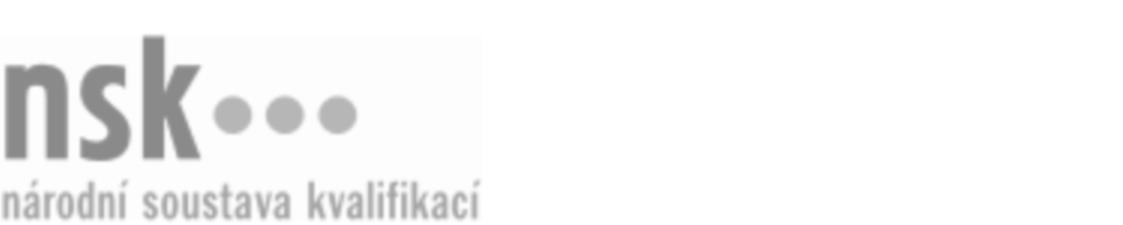 Další informaceDalší informaceDalší informaceDalší informaceDalší informaceDalší informaceStavební montážník/montážnice (kód: 36-058-H) Stavební montážník/montážnice (kód: 36-058-H) Stavební montážník/montážnice (kód: 36-058-H) Stavební montážník/montážnice (kód: 36-058-H) Stavební montážník/montážnice (kód: 36-058-H) Stavební montážník/montážnice (kód: 36-058-H) Autorizující orgán:Ministerstvo průmyslu a obchoduMinisterstvo průmyslu a obchoduMinisterstvo průmyslu a obchoduMinisterstvo průmyslu a obchoduMinisterstvo průmyslu a obchoduMinisterstvo průmyslu a obchoduMinisterstvo průmyslu a obchoduMinisterstvo průmyslu a obchoduMinisterstvo průmyslu a obchoduMinisterstvo průmyslu a obchoduSkupina oborů:Stavebnictví, geodézie a kartografie (kód: 36)Stavebnictví, geodézie a kartografie (kód: 36)Stavebnictví, geodézie a kartografie (kód: 36)Stavebnictví, geodézie a kartografie (kód: 36)Stavebnictví, geodézie a kartografie (kód: 36)Povolání:Stavební montážníkStavební montážníkStavební montážníkStavební montážníkStavební montážníkStavební montážníkStavební montážníkStavební montážníkStavební montážníkStavební montážníkKvalifikační úroveň NSK - EQF:33333Platnost standarduPlatnost standarduPlatnost standarduPlatnost standarduPlatnost standarduPlatnost standarduStandard je platný od: 21.10.2022Standard je platný od: 21.10.2022Standard je platný od: 21.10.2022Standard je platný od: 21.10.2022Standard je platný od: 21.10.2022Standard je platný od: 21.10.2022Stavební montážník/montážnice,  29.03.2024 15:26:54Stavební montážník/montážnice,  29.03.2024 15:26:54Stavební montážník/montážnice,  29.03.2024 15:26:54Stavební montážník/montážnice,  29.03.2024 15:26:54Strana 1 z 2Další informaceDalší informaceDalší informaceDalší informaceDalší informaceDalší informaceDalší informaceDalší informaceDalší informaceDalší informaceDalší informaceDalší informaceStavební montážník/montážnice,  29.03.2024 15:26:54Stavební montážník/montážnice,  29.03.2024 15:26:54Stavební montážník/montážnice,  29.03.2024 15:26:54Stavební montážník/montážnice,  29.03.2024 15:26:54Strana 2 z 2